Základná škola s materskou školou Dávida Mészárosa  - Mészáros Dávid Alapiskola és Óvoda, Školský objekt 888, 925 32 Veľká Mača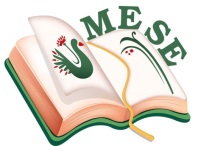 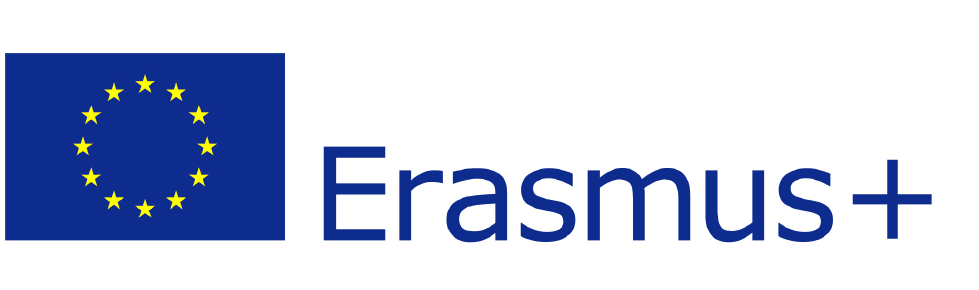 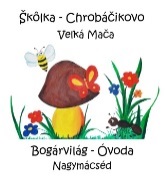 Názov projektu - a projekt címe: Mesével együtt segítsük az egészséget! Zmluva číslo – a szerződés száma: 2018 – 1- HU01 – KA229 – 047862_5Tevékenységi tervTéma: Mesebeli átváltozások – meseszereplők jelmezeinek elkészítése újrahasznosítással – mesebeli lakoma – népzene, népi hangszeerek megismerése – mulatság - TáncházTevékenységek: Családi farsangi batyus bál - TáncházTevékenység résztvevője:Mészáros Dávid Alapiskola és Óvoda- Bogárvilág óvodásai és a szülőkIdőpont: 2020.02.07.Felelősök a maszkabál megszervezéséért:Bréda SzilviaLancz MónikaJuhos ErzsébetFodor GabriellaRózsa AnnaBittó ÉvaZákladná škola s materskou školou Dávida Mészárosa  - Mészáros Dávid Alapiskola és Óvoda, Základná škola s materskou školou Dávida Mészárosa  - Mészáros Dávid Alapiskola és Óvoda, Előzmények:A farsang a vízkereszttől, hamazószerdáig tartó időszak elnevezése, melyet a hagyományőrző programok, vidám lakomák, farsangi bálok, mulatságok jellemeznek.kel. Az időszak csúcspontja a hagyományos farsangi bál, mely egyben télbúcsúztató is. A farsang vidám, mulatozó hangulata az óvoda légkörét is meghatározza. Már egész hét a farsang jegyében zajlott, készülődtünk a családi farsangi batyus bálra, mindenki izgatottan mesélte milyen jelmezt ölt magára. Beszélgettünk a farsangi régi népszokásokról, álarcokat készítettünk, sokat mókáztunk, énekeltünk. MEGVALÓSÍTÁS A családi farsangi batyus bálra február 7-én, pénteken a helyi BAR vendéglőben került megrendezésre. A gyerekek, a szülők és az óvónénik is színes jelmezbe bújtak.Csoportonként verses – dalos, táncos műsorral köszöntöttük a vendégeket. A jelmezek  bemutatkozása után a közös tánc, a mozgás meghozta a gyermekek és a vendégek étvágyát. Fogyott a finom farsangi fánk, a  finomabbnál finomabb sütemény, rágcsálnivaló, üdítők. A szülők is kaphatóak voltak egy kis mókára, kezdetét vehette a mókás farsangi játékok, mint a seprűs tánc, a perec evés, a lufis tánc és még sorolhatnánk. Az ovisok karaoke partija sem maradhatott el. Élvezték, hogy igazi mikrofont kaptak a kezükbe és jelmezbe bújva még énekesekké is válhattak. Nehéz volt a búcsúzás pillanata, de megígértük, hogy hagyományt teremtünk a családi batyusbállal és jörőre is megszervezzük. Kellemesen elfáradva indultunk haza.   REFLEXIÓ:  Fergeteges hangulatban búcsúztattuk el a telet, egy nagyon vidám, hangulatos családi rendezvénnyel. Megköszöntük a részvételt, valamint a felajánásaikat a szülőknek, vendégeknek, akik lehetővé tették, hogy a farsangi bálunk mindenki számára emlékezetessé váljon.Nagymácséd, 2020.02.07.Bréda SzilviaProjekt koordinátor...............................BeszámolóBeszámolóA tevékenység célja:Élményt nyújtó tevékenységek biztosítása.Család – óvoda kapcsolatának mélyítése. A tevékenységek során alakuljon a gyerekek hallása, ritmusérzéke, mozgása, beszédkészsége; a külső világ tevékeny megismertetése során fejlődjön szociális-, együttműködő-, értelmi-, verbális és testi képessége.A tevékenység feladatai:A szociális képességek fejlesztése: társas kapcsolatok, pozitív beállítódás, természettudományos ismeretek megalapozásával A verbális képességek fejlesztése: verbális kommunikációs készség Értelmi képességek fejlesztése: beszélgetés tevékenykedtetés soránNagymozgások és téri tájékozódás fejlesztéseA természetes gyermeki kíváncsiság felkeltése, kielégítése tapasztalatszerzéssel, a közvetlen környezet megismerésén keresztül.Szervezés:Feltételek, hangulat megteremtése Szükséges eszközök előkészítéseEszközök:Jelmezek bebiztosítása – szülők részérőlKapcsolódó tevékenységek:Szerepjátékok, farsangi mulatságMesékkel kapcsolatos érzések képi kifejezése